TASK: PUNCH PARTY PLANNER – Version A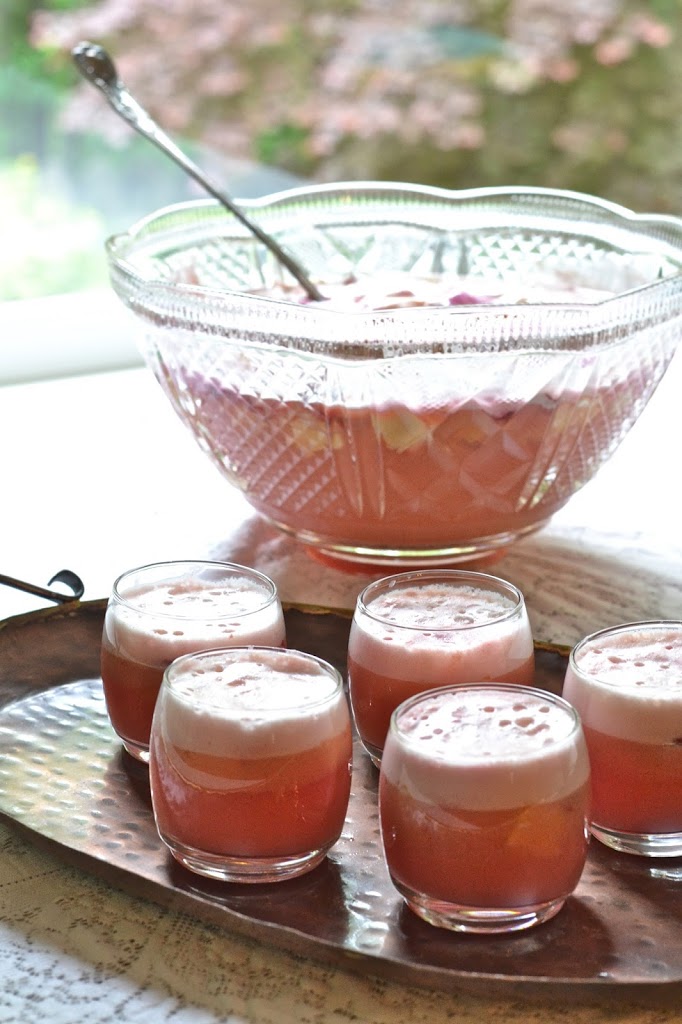 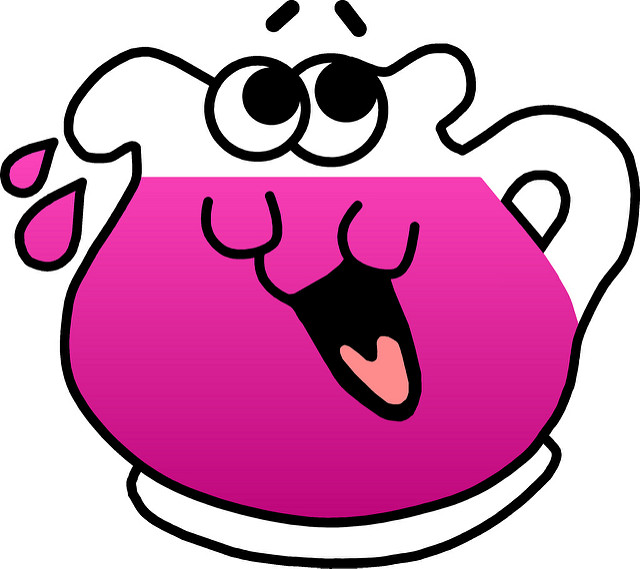 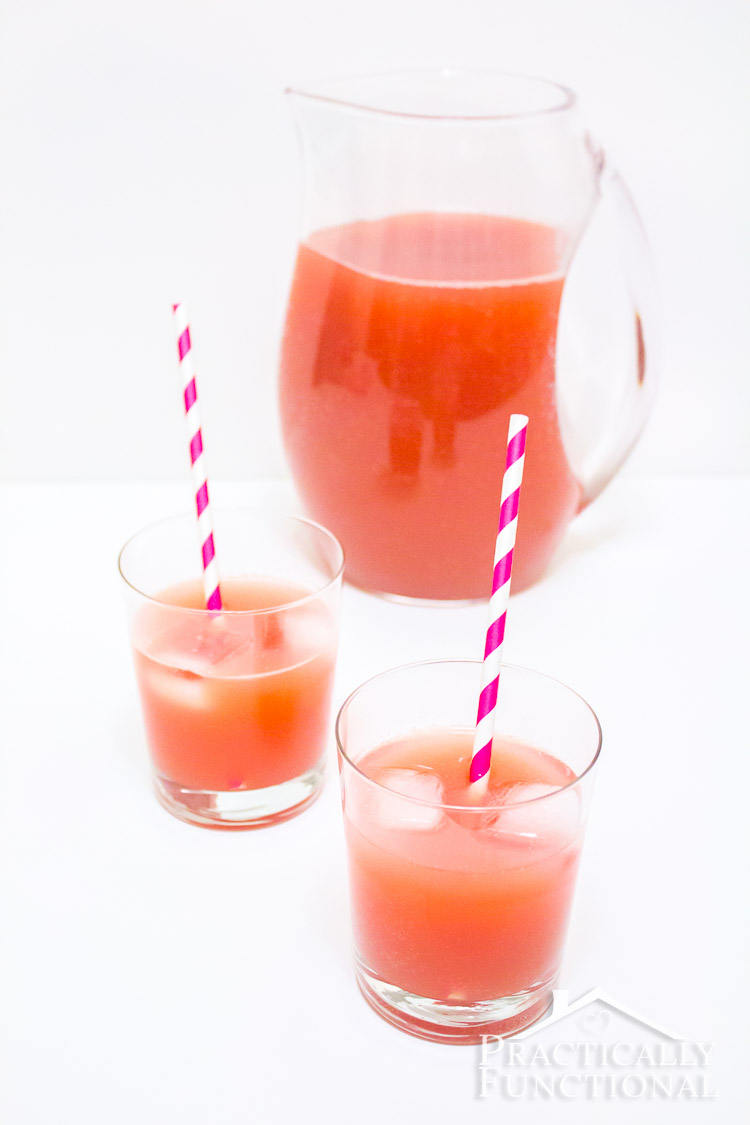 Help me plan a punch party for tomorrow!Create a recipe that includes 3 juices and a sparkling water.  We have the following measuring cups:  and 1 cup. Recipe rules:Measurements need to be multiples of the measuring cups we haveSparkling water must be more than 1 cup, but less than 2 cups.                                               All juices must be less than one cup.To help me bring enough ingredients, your plan must show:Your assumptions and decisionsHow your recipe follows the punch recipe rulesHow much punch your recipe makesHow many batches (copies) of your recipe do we need to make so all of us can have a serving of punch?TASK: PUNCH PARTY PLANNER – Version BHelp me plan a punch party for tomorrow!Create a recipe that includes 3 juices and a sparkling water.  We have the following measuring cups:  
   and 1 cup.  Recipe rules:Measurements need to be multiples of the measuring cups we have.Sparkling water must be more than 1 cup, but less than 2 cups.                                             All juices must be less than one cup.To help me bring enough ingredients, your plan must show:Your assumptions and decisionsHow your recipe follows the punch recipe rulesHow much punch your recipe makesHow many batches (copies) of your recipe do we need to make so all of us can have a serving of punch?TASK: PUNCH PARTY PLANNER – Version CHelp me plan a punch party for tomorrow!Create a recipe that includes 3 juices and a sparkling water.  We have the following measuring cups:  _____________________________________Recipe rules:Measurements need to be multiples of the measuring cups we haveSparkling water must be more than 1 cup, but less than 2 cups.                                                   All juices must be less than one cup.To help me bring enough ingredients, your plan must show:Your assumptions and decisionsHow your recipe follows the punch recipe rulesHow much punch your recipe makesHow many batches (copies) of your recipe do we need to make so all of us can have a serving of punch?